Allegato1“Istanza di partecipazione”OGGETTO: Programma Operativo Nazionale “Per la Scuola “2014-2020” e Programma Operativo Complementare (POC) “Per la Scuola, competenze e ambienti per l’apprendimento” 2014-2020 finanziato con il Fondo di Rotazione (FdR).Autorizzazione progetto e impegno di spesa a valere sull’Avviso Prot. 33956 del 18/05/2022 “Realizzazione di percorsi educativi volti al potenziamento delle competenze delle studentesse e degli studenti e per la socialità e l’accoglienza”. Asse I – Istruzione – Obiettivi Specifici 10.1 e 10.2 – Azioni 10.1.1 e 10.2.2 – Sottoazioni 10.1.1A e  10.2.2A      APIS004007 Progetto azione 10.1.110.1.1A-FDRPOC-MA-2022-17 ARTE, TEATRO, MOTORIA E MUSICA SUMMER 2022CUP: B24C22001030001AVVISO DI SELEZIONE DOCENTI INTERNI PER INCARICO TUTOR.  Modulo: GIOCHIAMO CALCIO?Domanda di partecipazione alla selezione di Tutor                                                                                                    Al Dirigente Scolastico									      dell’I.I.S. - Omnicomprensivo									      Via Carlo Baiocchi, 1									       63857 AMANDOLAIl/La sottoscritto/a …………………………………..…………..C.F. ……………………………….Nato/a a ………………………………………………..…………………….. il ……………………Tel. ………………………………….. Cell…………………….. e-mail ……………………………indirizzo a cui inviare le comunicazioni relative alla selezione Via ………………………………. Cap. ……………… città ……………………………………….CHIEDEdi partecipare alla selezione per l’attribuzione dell’incarico di tutor nell’ambito del progetto 10.1.1A-FDRPOC-MA-2022-17 ARTE, TEATRO, MOTORIA E MUSICA SUMMER 2022, per il modulo:A tal fine, consapevole della responsabilità penale e della decadenza da eventuali benefici acquisiti nel caso di dichiarazioni mendaci, dichiara sotto la propria responsabilità quanto segue:di essere cittadino ………………..;di essere in godimento dei diritti politici;di prestare servizio presso l’Istituto di Istruzione Superiore - Omnicomprensivo di Amandola in qualità di .…………………………..di non aver subito condanne penali; di non aver  procedimenti penali pendenti, ovvero di avere i seguenti provvedimenti penali  pendenti:…………………………………………………………………………………....la propria idoneità fisica all’assolvimento dell’incarico;di essere in possesso dei titoli di accesso previsti;di aver preso visione dei compiti della figura professionale per la quale si presenta la propria candidatura;di  aver preso visione dell’Avviso  prot n. 11069 del 02 agosto 2022 e di approvarne senza riserva ogni contenuto.Si allega alla presente Curriculum vitae;Scheda di autovalutazione (Allegato 2);Fotocopia documento identità in corso di validità.Il/La sottoscritto/a esprime il consenso affinchè i dato forniti possano essere trattati nel rispetto del D.L.vo n. 196-03 e ss.mm.ii.(Codice in materia di protezione dei dati personali), per gli adempimenti connessi alla presente procedura.Data___________________ firma________________________________________ISTITUTOOMNICOMPRENSIVOAMANDOLAISTITUTOOMNICOMPRENSIVOAMANDOLAISTITUTOOMNICOMPRENSIVOAMANDOLA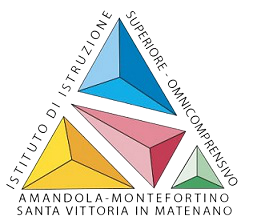 E-MAIL	apis004007@istruzione.itPEC	apis004007@pec.istruzione.itSITO	www.iis-amandola.edu.itVia Carlo Baiocchi, n°1 63857 Amandola (FM)Tel. 0736 847516Cod. Meccanografico	APIS004007Cod. Fiscale	80007950449E-MAIL	apis004007@istruzione.itPEC	apis004007@pec.istruzione.itSITO	www.iis-amandola.edu.itVia Carlo Baiocchi, n°1 63857 Amandola (FM)Tel. 0736 847516Cod. Meccanografico	APIS004007Cod. Fiscale	80007950449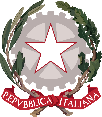 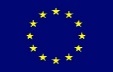 E-MAIL	apis004007@istruzione.itPEC	apis004007@pec.istruzione.itSITO	www.iis-amandola.edu.itVia Carlo Baiocchi, n°1 63857 Amandola (FM)Tel. 0736 847516Cod. Meccanografico	APIS004007Cod. Fiscale	80007950449E-MAIL	apis004007@istruzione.itPEC	apis004007@pec.istruzione.itSITO	www.iis-amandola.edu.itVia Carlo Baiocchi, n°1 63857 Amandola (FM)Tel. 0736 847516Cod. Meccanografico	APIS004007Cod. Fiscale	80007950449INFANZIA  - Amandola  - Montefortino  - Santa Vittoria in MatenanoINFANZIA  - Amandola  - Montefortino  - Santa Vittoria in MatenanoPRIMARIA  - Amandola  - Montefortino  - Santa Vittoria in MatenanoPRIMARIA  - Amandola  - Montefortino  - Santa Vittoria in MatenanoSEC. I GRADO  - Amandola  - Montefortino  - Santa Vittoria in MatenanoSEC. I GRADO  - Amandola  - Montefortino  - Santa Vittoria in MatenanoSEC. II GRADO  - Amandola – Istituto    Tecnico EconomicoCodice identificativo progettoTitolo moduloBarrare moduloCodice identificativo progettoTitolo moduloBarrare modulo10.1.1A-FDRPOC-MA-2022-17GIOCHIAMO A CALCIO?